Фартук    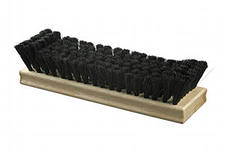 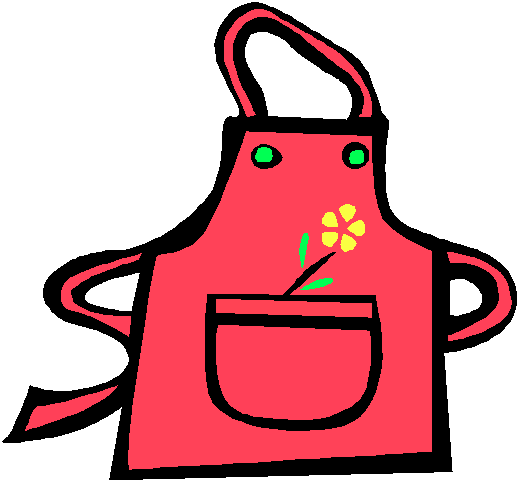 Щётка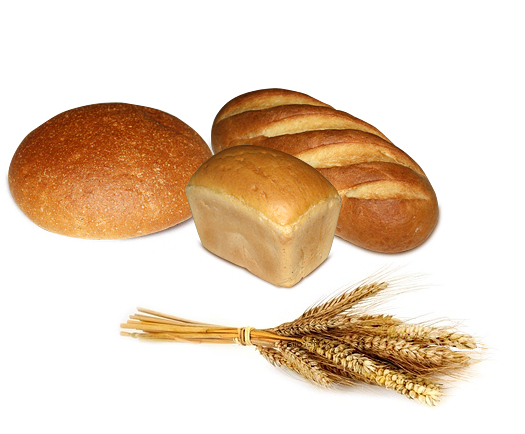 Хлеб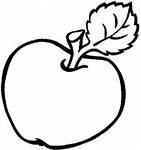 Яблоко     Часы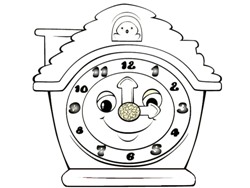 Цапля  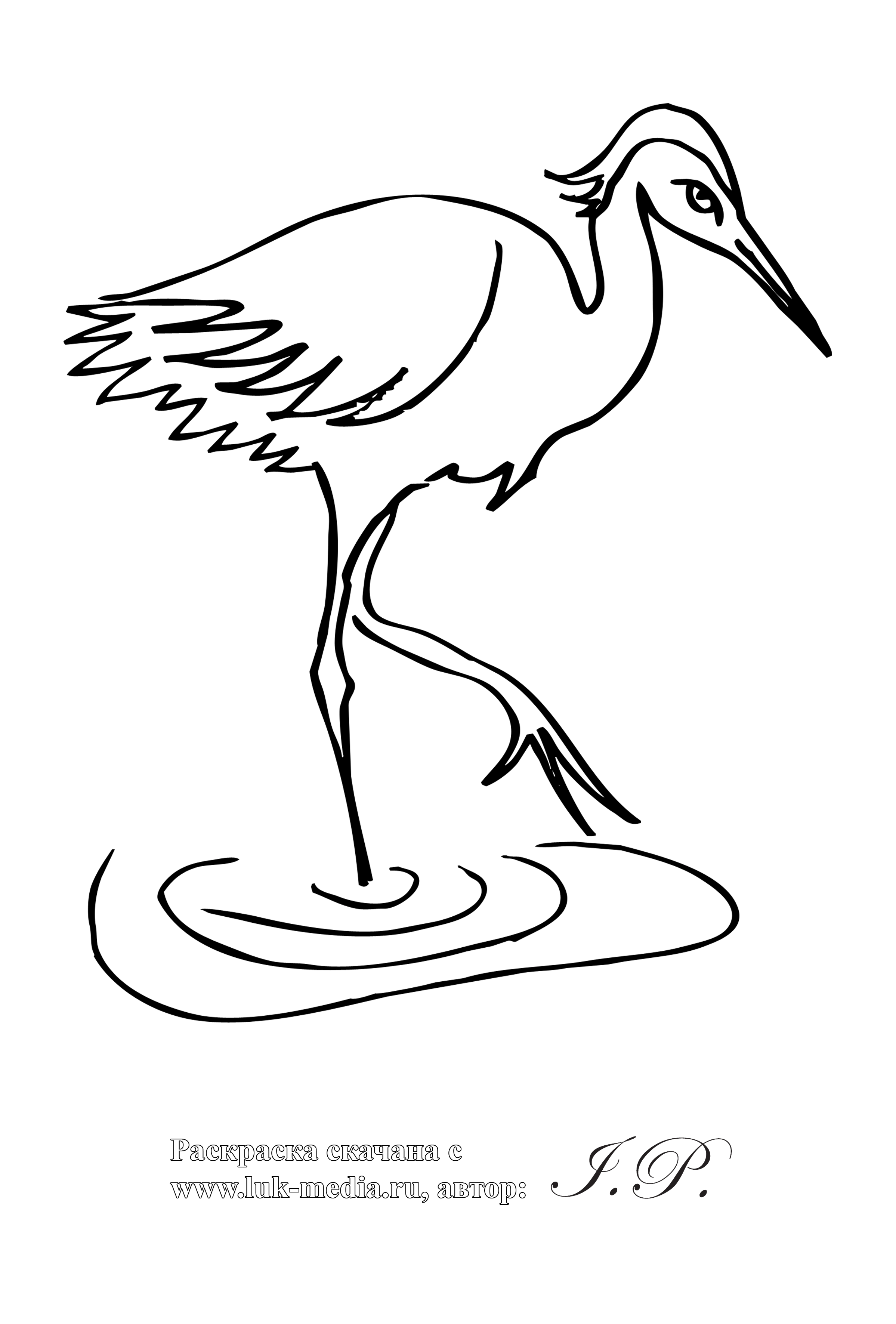 ШубаЭскимоШишка 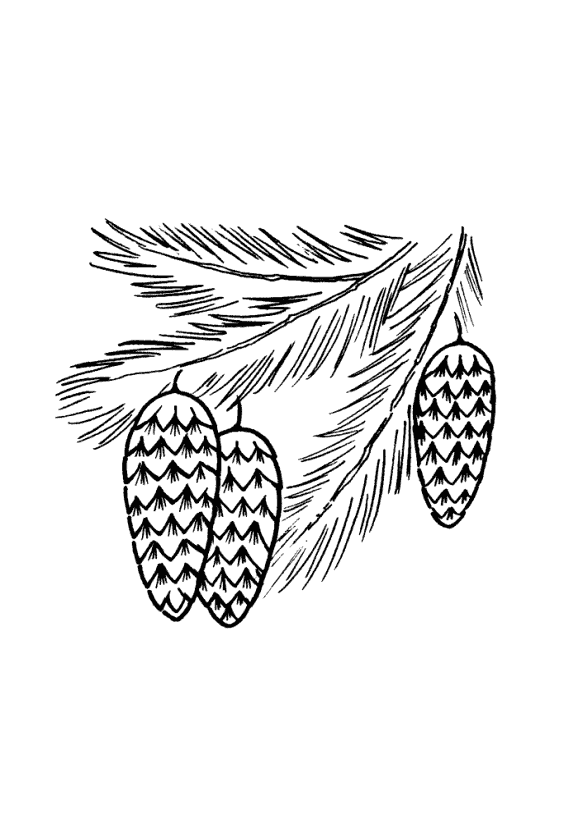 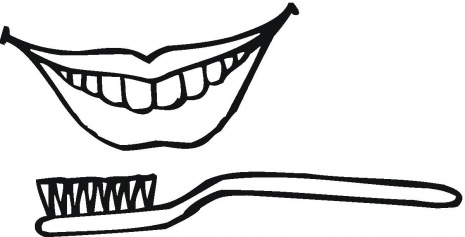 ЮлаУлыбкаСамолёт 